Национальный центр информационного противодействия терроризму 
и экстремизму в образовательной среде и сети ИнтернетФедеральное государственное автономное образовательное учреждениевысшего образования«Южный Федеральный университет»Институт социологии и регионоведенияФедеральное государственное автономное образовательное учреждениевысшего образования«Национальный исследовательский Томский политехнический университет»Центр социологии молодежи Института социально-политических исследований Федерального научно-исследовательского социологического центра Российской академии наукПРОГРАММАВсероссийской научно-практической видеоконференции «Трансформация молодежного экстремизма, идеологии терроризма и других информационных угроз в эпоху пандемии»г. Москваг. Пятигорскг. Ростов-на-Дону
г. Томск27 мая 2020Председатель конференции:Чурилов Сергей Анатольевич – директор Национального центра информационного противодействия терроризму и экстремизму в образовательной среде и сети Интернет.
Сопредседатели конференции:Зубок Юлия Альбертовна – доктор социологических наук, профессор, Центром социологии молодежи Института социально-политических исследований Федерального научно-исследовательского социологического центра Российской академии наук.Карпова Анна Юрьевна – доктор социологических наук, доцент отделения социально-гуманитарных наук Школы базовой инженерной подготовки Национального исследовательского Томского политехнического университета.Бедрик Андрей Владимирович – кандидат социологических наук, доцент, и.о. директора Института социологии и регионоведения Южного федерального университета.Быкадорова Александра Сергеевна – кандидат филологических наук, заместитель директора по аналитической работе Национального центра информационного противодействия терроризму и экстремизму в образовательной среде и сети Интернет.Организаторы конференции:Национальный центр информационного противодействия терроризму и экстремизму в образовательной среде и сети Интернет ФГАНУ НИИ «Спецвузавтоматика» (г. Ростова-на-Дону)Институт социологии и регионоведения Южного федерального университета (г. Ростова-на-Дону)Национальный исследовательский Томский политехнический университет (г. Томск)Центр социологии молодежи Института социально-политических исследований Федерального научно-исследовательского социологического центра Российской академии наук (г. Москва)ПЛЕНАРНОЕ ЗАСЕДАНИЕ: ОНЛАЙН-ФОРМАТ ПРОВЕДЕНИЯ СЕКЦИИ ПО НАПРАВЛЕНИЯМ РАБОТЫ КОНФЕРЕНЦИИ:
ЗАОЧНО С ПРЕДОСТАВЛЕНИЕМ ТЕКСТОВ ДОКЛАДОВОРГАНИЗАЦИОННЫЙ КОМИТЕТЧурилов Сергей Анатольевич – директор Национального центра информационного противодействия терроризму и экстремизму в образовательной среде и сети Интернет.Чайковский Денис Витольдович – кандидат философских наук, доцент, директор Школы базовой инженерной подготовки Национального исследовательского Томского политехнического университета.Карпова Анна Юрьевна – доктор социологических наук, доцент отделения социально-гуманитарных наук Школы базовой инженерной подготовки Национального исследовательского Томского политехнического университета.Зубок Юлия Альбертовна – доктор социологических наук, профессор, заведующая Центром социологии молодежи Института социально-политических исследований Федерального научно-исследовательского социологического центра Российской академии наук.Асланов Яков Андреевич – кандидат социологических наук, проректор Южного федерального университета по воспитательной работе и реализации молодежных программ.Бедрик Андрей Владимирович – кандидат социологических наук, доцент, и.о. директора Института социологии и регионоведения Южного федерального университета.Быкадорова Александра Сергеевна – кандидат филологических наук, заместитель директора Национального центра информационного противодействия терроризму и экстремизму в образовательной среде и сети Интернет по аналитической работе.Непейвода Кира Михайловна – кандидат филологических наук, научный сотрудник Национального центра информационного противодействия терроризму и экстремизму в образовательной среде и сети Интернет.Савельев Алексей Олегович – кандидат технических наук, доцент, отделение информационных технологий Инженерной школы информационных технологий и робототехники Национального исследовательского Томского политехнического университета.ИСПОЛНИТЕЛЬНЫЙ КОМИТЕТВалитова Елена Рашидовна – младший научный сотрудник Национального центра информационного противодействия терроризму и экстремизму в образовательной среде и сети Интернет, аспирант Института социологии и регионоведения ЮФУ.Венцель Сергей Владимирович – аналитик Национального центра информационного противодействия терроризму и экстремизму в образовательной среде и сети Интернет, аспирант Института философии и социально-политических наук ЮФУ.Гонтаренко Надежда Николаевна – аналитик Национального центра информационного противодействия терроризму и экстремизму в образовательной среде и сети Интернет.Жученко Виктория Сергеевна – младший научный сотрудник Национального центра информационного противодействия терроризму и экстремизму в образовательной среде и сети Интернет, аспирант Института истории и международных отношений ЮФУКуценко Максим Викторович – аналитик Национального центра информационного противодействия терроризму и экстремизму в образовательной среде и сети Интернет, аспирант Института социологии и регионоведения ЮФУ.Чеботарева Светлана Сергеевна – младший научный сотрудник Национального центра информационного противодействия терроризму и экстремизму в образовательной среде и сети Интернет.Чунин Александр Сергеевич – младший научный сотрудник Национального центра информационного противодействия терроризму и экстремизму в образовательной среде и сети Интернет.ОТКРЫТИЕ КОНФЕРЕНЦИИ(главный корпус ЮФУ, ул. Б. Садовая, 105/42, овальный зал, 1 этаж)11.00 – ОТКРЫТИЕ КОНФЕРЕНЦИИПриветственные слова:Асланов Яков Андреевич –проректор Южного федерального университета по воспитательной работе и реализации молодежных программ, кандидат социологических наук.Чурилов Сергей Анатольевич – директор Национального центра информационного противодействия терроризму и экстремизму в образовательной среде и сети Интернет.Регламент:Доклад – до 15 мин. Вопросы и обсуждения – до 5 мин.ПЛЕНАРНОЕ ЗАСЕДАНИЕЗубок Юлия Альбертовна – доктор социологических наук, профессор, заведующая Центром социологии молодежи Института социально-политических исследований Федерального научно-исследовательского социологического центра Российской академии наукСмысловые основания процессов самоорганизации в молодёжной средеКарпова Анна Юрьевна – доктор социологических наук, доцент отделения социально-гуманитарных наук Школы базовой инженерной подготовки Национального исследовательского Томского политехнического университета.Стохастическая онлайн радикализация молодежи в сетевой средеИбрагимов Мурад Асимович – кандидат филологических наук, доцент, заместитель директора Института государственно-конфессиональных отношений, сотрудник центра профилактики терроризма и экстремизма Пятигорского государственного университетаПодходы международных религиозных организаций в противодействии идеологии экстремизма и терроризма в эпоху пандемии коронавирусаБедрик Андрей Владимирович – кандидат социологических наук, доцент, и.о. директора Института социологии и регионоведения Южного федерального университета.Профилактика экстремизма среди студенческой молодежи в вузах Ростовской области:
состояние, риски и перспективы трансформацииБыкадорова Александра Сергеевна – кандидат филологических наук, заместитель директора НЦПТИ по аналитической работеНаучное осмысление коммуникационных стратегий экстремистов в эпоху пандемии:радикальные настроения – новая норма или аномалия современности?Савельев Алексей Олегович – кандидат технических наук, доцент Национального исследовательского Томского политехнического университета, эксперт антитеррористической комиссии Томской областиТехнология автоматизации исследований
по изучению радикализации молодежи в социальных медиаЭКСПЕРТЫ -УЧАСТНИКИ ПЛЕНАРНОГО ЗАСЕДАНИЯКривошеин Сергей Николаевич, Советник Губернатора Томской области – руководитель аппарата антитеррористической комиссии Томской области.Головань Павел Евгеньевич, консультант Администрации Томской области.Великоцкий Дмитрий Николаевич, сотрудник УФСБ Томской области, эксперт, член рабочей группы антитеррористической комиссии Томской области.Попов Константин Васильевич, заместитель начальника Центра специальной связи и информации.Беляев Константин Васильевич, заместитель начальника по безопасности образовательных учреждений Департамента образования Администрации г. Томска.Цегельникова Анна Николаевна, заведующая кафедрой педагогики и психологии ТОИПКРО.Сорочинский Михаил Михайлович, главный специалист комитета социального и ресурсного обеспечения Департамента профессионального образования Томской области.Дмитриев Дмитрий Юрьевич, проректор по режиму и безопасности Национального исследовательского Томского политехнического университета.Чайковский Денис Витольдович, к.ф.н., доцент, директор Школы базовой инженерной подготовки Национального исследовательского Томского политехнического университета.Резник Алексей Владимирович, начальник отдела по комплексной безопасности и антитеррору Томского государственного архитектурно-строительного университета.Кашпур Виталий Викторович, к.с.н., доцент, заведующий кафедрой социологии Национального исследовательского Томского государственного университета, эксперт антитеррористической комиссии Томской области.Вильнин Александр Даниилович, к.т.н., доцент Национального исследовательского Томского политехнического университета.Кайда Анастасия Юрьевна, аспирант Национального исследовательского Томского политехнического университета.Максимова Наталия Геннадьевна, ст.пр. Национального исследовательского Томского политехнического университета.Кузнецов Сергей Анатольевич, инженер-исследователь Национального исследовательского Томского политехнического университета.Чудинов Сергей Иванович, к.ф.н., доцент, Сибирский государственный университет телекоммуникаций и информатики.Остапенко Анна Владимировна, ведущий специалист министерства общего и профессионального образования Ростовской областиНеустроев Александр Николаевич, и.о. директора ОГАУ "Сахалинский молодёжный ресурсный центр "Валитова Елена Рашидовна, младший научный сотрудник Национального центра информационного противодействия терроризму и экстремизму в образовательной среде и сети Интернет, аспирант Института социологии и регионоведения ЮФУВенцель Сергей Владимирович, аналитик Национального центра информационного противодействия терроризму и экстремизму в образовательной среде и сети Интернет, аспирант Института философии и социально-политических наук ЮФУ.Гонтаренко Надежда Николаевна, аналитик Национального центра информационного противодействия терроризму и экстремизму в образовательной среде и сети Интернет.Жученко Виктория Сергеевна, младший научный сотрудник Национального центра информационного противодействия терроризму и экстремизму в образовательной среде и сети Интернет, аспирант Института истории и международных отношений ЮФУКуценко Максим Викторович, аналитик Национального центра информационного противодействия терроризму и экстремизму в образовательной среде и сети Интернет, аспирант Института социологии и регионоведения ЮФУ.Чеботарева Светлана Сергеевна, младший научный сотрудник Национального центра информационного противодействия терроризму и экстремизму в образовательной среде и сети Интернет.Чунин Александр Сергеевич, младший научный сотрудник Национального центра информационного противодействия терроризму и экстремизму в образовательной среде и сети Интернет.ЗАОЧНОЕ ЗАСЕДАНИЕ СТУДЕНЧЕСКИХ СЕКЦИЙ ПО НАПРАВЛЕНИЯМ СЕКЦИЯ № 1. СОЦИАЛЬНАЯ НАПРЯЖЕННОСТЬ В ОБЩЕСТВЕ 
И ЕЕ ПОСЛЕДСТВИЯ ДЛЯ МОЛОДЕЖИДОКЛАДЧИКИ         Басиев Давид Валерьевич – студент Владикавказского филиала ФГБОУ ВО «Финансовый университет при Правительстве Российской Федерации», Оказова Зарина Петровна – профессор кафедры экологии и безопасности жизнедеятельности Чеченского государственного педагогического университетаО влиянии пандемии на деятельность банковской системы Российской ФедерацииБредихин С.С. – директор МКУ «Центр народного единства», доцент кафедры социологии Южно-Уральского государственного университета; Щетинина Е.В. – руководитель Центра мониторинга социальных сетей АНО «Центр культурно-религиоведческих исследований, социально-политических технологий и образовательных программ»Диагностика выявления маркеров асоциального поведенияучащихся как эффективный инструмент организации первичнойпрофилактической работы в образовательной средеВеличко Александра Александровна – аспирант ФГБОУ ВО «Кубанский государственный технологический университет»Социальная напряженность в обществе и ее последствия для молодежиГунай Фатима Рашидовна – инженер, ассистент кафедры компьютерных технологий и информационной безопасности ФГБОУ ВО «Кубанский государственный технологический университет»Оценка деятельности электронных средств массовой информации в условиях информационных противоборств Золина Юлия Викторовна – бакалавр ФГБОУ ВО «Новосибирский государственный технический университет»Молодежный экстремизм как социальный феномен(по данным Новосибирской области)Коджебаш Олег Петрович – бакалавр ФГБОУ ВО «Кубанский государственный технологический университет»Социальная напряженность в современных условиях и ее последствияНеженцева Наталья Евгеньевна – магистрант Северо-Кавказского федерального университетаСоциальная напряженность и ее последствия для молодежив период пандемии.Некрасов Павел Борисович – бакалавр ФГБОУ ВО «Российский государственный педагогический университет им. А. Герцена»Последствия самоизоляции для сиротских учрежденийОчергоряева Джиргал Викторовна – сотрудник бюджетного научного учреждения «Институт комплексных исследований аридных территорий» Республики КалмыкияКсенофобия как конфликтогенный факторСлесаренко Людмила Александровна – аспирант ФГБОУ ВО «Тверской государственный технический университет»Пропедевтика угрозам терроризма в цифровую эпохуЯхъев Арсен Мухтарович – магистрант ФГБОУ ВО «Дагестанский государственный университет»Проблема обеспечения духовой безопасности в молодежной средеСЕКЦИЯ № 2. ИНФОРМАЦИОННЫЕ СТРАТЕГИИ И ТЕХНОЛОГИИ ЭКСТРЕМИСТСКИХ И ТЕРРОРИСТИЧЕСКИХ СООБЩЕСТВ И ИХ ВОЗДЕЙСТВИЕ НА МОЛОДЕЖЬДОКЛАДЧИКИВенцель Сергей Владимирович – аспират Южного федерального университетаСоциальные медиа как каналы и механизмы политического экстремизма в информационную эпохуБорисенко Кирилл Сергеевич – бакалавр Южного федерального университета, Голотвин Григорий Григорьевич – бакалавр Южного федерального университетаСовременный экстремизм: методы противодействия религиозным экстремистским организациямГонтаренко Надежда Николаевна – аналитик Национального центра информационного противодействия терроризму и экстремизму в образовательной среде и сети Интернет Молодежный экстремизм в социальных сетях: анализ основных трендов и мер противодействияКащенко Александр Андреевич – магистрант ФГБОУ ВО «Саратовская государственная юридическая академия», Раранский Иван Дмитриевич – студент ФГБОУ ВО «Саратовская государственная юридическая академия»Особенности радикализации молодежи в молодежной средеКоровина Софья Валерьевна – магистрант Северо-Кавказского федерального университетаТерроризм и интернет: проблема информационного воздействияКруглова Анна Юрьевна – соискатель Южного федерального университетаИнформационно-коммуникационные методы сокращения социальной базы деструктивных исламистских и тюрко-исламистских сетевых структур на Юге РоссииКурбанов Алихмамагомед Мухумаевич – магистрант Болгарской исламской академииПрофилактика идей экстремизма и терроризма в сети ИнтернетНепейвода Кира Михайловна – кандидат филологических наук, научный сотрудник Национального центра информационного противодействия терроризму и экстремизму в образовательной среде и сети ИнтернетО проблемном поле реализации мер противодействия идеологии терроризма информационно-пропагандистского характераТокарев Кирилл Олегович – бакалавр ФГБОУ ВО «Сочинский государственный университет»Правовые основы противодействия проявлениятерроризма и экстремизма в молодежной средеСЕКЦИЯ № 3. НОВЫЕ ИНФОРМАЦИОННЫЕ УГРОЗЫ И ИХ ВЛИЯНИЕ 
НА МОЛОДЕЖНУЮ АУДИТОРИЮ СЕТИ ИНТЕРНЕТДОКЛАДЧИКИБачманов Дмитрий Андреевич – аспирант кафедры компьютерных технологий и информационной безопасности ФГБОУ ВО «Кубанский государственный технологический университет»Обеспечение безопасности инфраструктуры Интернета вещей на основе блокчейн технологийЖученко Виктория Сергеевна – младший научный сотрудник Национального центра информационного противодействия терроризму и экстремизму в образовательной среде и сети Интернет, аспирант Института истории и международных отношений ЮФУОнлайн-олимпиада «Основы защиты персональных данных» для школьников как инструмент формирования иммунитета негативному влиянию сети ИнтернетМун Дмитрий Владиславович – магистрант Южного федерального университетаНовые информационные угрозы и их влияние на молодежную аудиторию сети ИнтернетНикулин Анатолий Алексеевич – бакалавр ФГБОУ ВО «Кубанский государственный технологический университет»Кибервойны и их влияние на информационное пространствоПрокопенко Оксана Эдуардовна – бакалавр ФГБОУ ВО «Кубанский государственный технологический университет»Информационная безопасность в социальных сетях среди молодежиСЕКЦИЯ № 4. СОЦИАЛЬНАЯ СПРАВЕДЛИВОСТЬ И СОЦИАЛЬНЫЕ СОЛИДАРНОСТИ В УСЛОВИЯХ РАДИКАЛИЗАЦИИ ОБЩЕСТВЕННЫХ ОТНОШЕНИЙДОКЛАДЧИКИКуценко Максим Викторович – аналитик Национального центра информационного противодействия терроризму и экстремизму в образовательной среде и сети Интернет, аспирант Института социологии и регионоведения ЮФУВосприятие молодежью экстремистских идеологий в образовательной среде на примере ЮФО и СКФОРахаева Альбина Масхутовна – магистрант ФГБОУ ВО «Кабардино-Балкарский государственный университет им. Х.М. Бербекова»Проблема социальной солидарности в современных российских условияхСЕКЦИЯ № 5. СТОХАСТИЧЕСКОЕ РАЗВИТИЕ ИНТЕРНЕТ-КОММУНИКАЦИИ: ОСНОВНЫЕ ТРАНСФОРМАЦИИ И ИХ ВЛИЯНИЕДОКЛАДЧИКИКамышина Елена Александровна – аспирант ФГБОУ ВО Санкт-Петербургский государственный электротехнический университет «ЛЭТИ» им. В.И. Ульянова (Ленина)Образцы подражания молодежи в современном мире (на примересоциологического опроса студентов ВУЗов Санкт-Петербурга)Писарева Александра Николаевна – аспирант ФГБОУ ВО Санкт-Петербургский государственный электротехнический университет «ЛЭТИ» им. В.И. Ульянова (Ленина)Авторитеты и источники: аккаунты, влияющие на формирование общественного мнения по политическим вопросам в социальной сети «ВКонтакте»Чунин Александр Сергеевич – младший научный сотрудник Национального центра информационного противодействия терроризму и экстремизму в образовательной среде и сети ИнтернетФеномен скулшутинга в современной России. Правовой аспектСЕКЦИЯ № 6. НАУЧНОЕ ОСМЫСЛЕНИЕ ПРОТЕСТНЫХ НАСТРОЕНИЙ В ЭПОХУ ПАНДЕМИИ И НАУЧНОЕ ПРОГНОЗИРОВАНИЕДОКЛАДЧИКИВалитова Елена Рашидовна – младший научный сотрудник Национального центра информационного противодействия терроризму и экстремизму в образовательной среде и сети Интернет, аспирант Института социологии и регионоведения ЮФУОбразовательные программы НЦПТИ как позитивная практика подготовки кадров в области профилактики терроризмаТалашманова Кристина Андреевна – аспирант Российского технологического университета – МИРЭАОткрытая информация как механизм регуляции протестных настроений у молодежи в условиях «режима самоизоляции»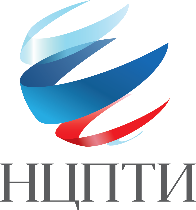 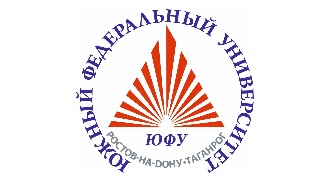 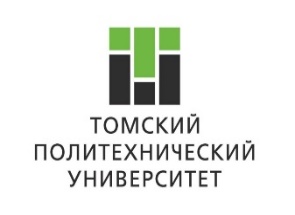 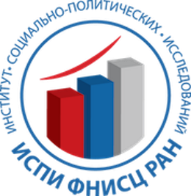 